CAMARA MUNICIPAL DE SANTA BRANCASECRETARIA DE FINANÇAS - CNPJ.01.958.948/0001-17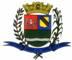 PCA AJUDANTE BRAGA 108 CENTRO SANTA BRANCAData: 18/11/2016 12:04:55Transparência de Gestão Fiscal - LC 131 de 27 de maio 2009 Sistema CECAM (Página: 1 / 2)Relação dos empenhos pagos dia 28 de Outubro de 2016N.Processo Empenho	Fornecedor	Descrição do bem/Serviço adquirido	Modalidade	Licitação	Valor01 - PODER LEGISLATIVO01.00.00.00.0.0000.0000 - DESPESA EXTRAORÇAMENTÁRIA 01.00.00.00.0.0000.0000.0.0111000 - GERAL 01.00.00.00.0.0000.0000.0.0111000.5314 - FICHA01.01.00 - CAMARA MUNICIPAL01.01.00 - CAMARA MUNICIPAL 01.01.00.01.000 - Legislativa 01.01.00.01.31 - Ação Legislativa01.01.00.01.31.0001 - MANUTENÇÃO DA CAMARA 01.01.00.01.31.0001.2001 - MANUTENÇÃO DA CAMARA01.01.00.01.31.0001.2001.31901100 - VENCIMENTOS E VANTAGENS FIXAS - PESSOAL CIVIL 01.01.00.01.31.0001.2001.31901100.0111000 - GERAL 01.01.00.01.31.0001.2001.31901100.0111000.1 - FICHA01.01.00.01.31.0001.2001.33903000 - MATERIAL DE CONSUMO 01.01.00.01.31.0001.2001.33903000.0111000 - GERAL 01.01.00.01.31.0001.2001.33903000.0111000.3 - FICHA0/0	287/1	463	- TFG DISTRIBUIDORA DE MAT	DISPENSA DE LICITAÇÃO	/0	156,60CAMARA MUNICIPAL DE SANTA BRANCASECRETARIA DE FINANÇAS - CNPJ.01.958.948/0001-17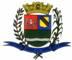 PCA AJUDANTE BRAGA 108 CENTRO SANTA BRANCAData: 18/11/2016 12:04:55Transparência de Gestão Fiscal - LC 131 de 27 de maio 2009 Sistema CECAM (Página: 2 / 2)----------------------14.495,40----------------------14.495,40SANTA BRANCA, 28 de Outubro de 2016EVANDRO LUIZ DE MELO SOUSA1SP147248/0-8CHEFE DA COORD FINANCEIRA0/0100100/1179- CAIXA ECONOMICA FEDERAL, recolhimento dos emprestimos bancarios descontados dos servidores da camara em folha de/01.385,28pagamento no mes de outubro de 20160/0100101/1229- Banco do Brasil S.A., recolhimento dos emprestimos bancarios descontados dos servidores e vereadores  em folha de, recolhimento dos emprestimos bancarios descontados dos servidores e vereadores  em folha de/02.819,41pagamento no mes de outubro de 201601.00.00.00.0.0000.0000.0.0111000.5315 - FICHA01.00.00.00.0.0000.0000.0.0111000.5315 - FICHA01.00.00.00.0.0000.0000.0.0111000.5315 - FICHA01.00.00.00.0.0000.0000.0.0111000.5315 - FICHA0/0100103/1419- RENATA ALMEIDA, refere -se a pensao judiciail alimenticia descontada do vereador em folhade pagamento no mes de/0772,86outubro de 20160/0100104/1468- ROSANE DA SILVA, refere -se a pensao judicial alimenticia descontada do vereador em folha de pagamento no mes de/0802,55outubro de 201601.00.00.00.0.0000.0000.0.0111000.5318 - FICHA01.00.00.00.0.0000.0000.0.0111000.5318 - FICHA01.00.00.00.0.0000.0000.0.0111000.5318 - FICHA01.00.00.00.0.0000.0000.0.0111000.5318 - FICHA0/0100102/1346- FERNANDA PAULA DE ALMEIDA, refe-se ao pagamento das mensalidades de academia descontado do servido  r e vereador em folha de, refe-se ao pagamento das mensalidades de academia descontado do servido  r e vereador em folha de/0154,00pagamento no mes de outubro de 201613/2016305/18  - FOLHA DE PAGAMENTO DOS SE, referente ao adiantamento do 50% do decimo terceiro salario de 2016 a servidrora  da Camara MunicipalOUTROS/NÃO APLICÁVEL1.605,56Dr. Vanessa CamposN.Processo Empenho   FornecedorDescrição do bem/Serviço adquiridoModalidadeLicitaçãoValor, adocante finn po c/100, acucar uniao sachet com 400x5gr0/0288/1463  - TFG DISTRIBUIDORA DE MAT, papel higiencio rolao 8x300 rissilin, alcool gel 800ml refill, d  esinfetante deep wash lavanda e campestreDISPENSA DE LICITAÇÃO/0694,295 lt, cera liquida acrilyc galao 5 litros01.01.00.01.31.0001.2001.33903900 - OUTROS SERVIÇOS DE TERCEIROS - PESSOA JURÍDICA01.01.00.01.31.0001.2001.33903900.0111000 - GERAL01.01.00.01.31.0001.2001.33903900.0111000.5 - FICHA0/0286/158  - COMPUTAÇÃO E ARTE SERV.DE, refere-se aos serviços  prestados na area de informatica  no mes de outubro de 2016 conforme contratoDISPENSA DE LICITAÇÃO/0600,000/057/8434  - PLG SIQUEIRA CONSERVACAO, refere-se aos serviços de limpeza e conservação do predio da camara munic ipal no mes de outubro deCONVITE01/20155.504,852016 conforme contrato